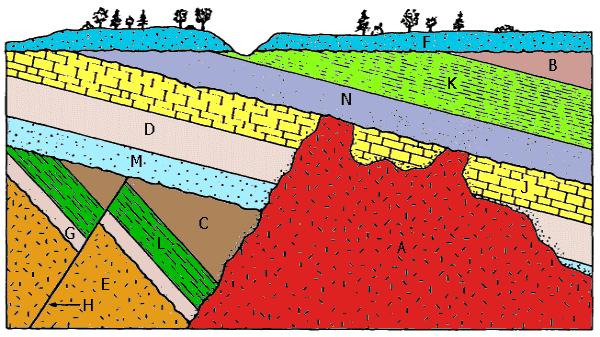 Events #Letter of Rock Unit/geologic StructureRelative Dating PrinciplesEvent #20Event #19Event #18Event #17Event #16Event #15Event #14Event #13Event #12Event #11Event #10Event #9Event #8Event #7Event #6Event #5Event #4Event #3Event #2Event #1